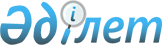 О проекте Закона Республики Казахстан "О внесении изменений и дополнений в некоторые законодательные акты Республики Казахстан по вопросам сельскохозяйственной кооперации"Постановление Правительства Республики Казахстан от 31 декабря 2014 года N 1431      Правительство Республики Казахстан ПОСТАНОВЛЯЕТ:

      внести на рассмотрение Мажилиса Парламента Республики Казахстан проект Закона Республики Казахстан «О внесении изменений и дополнений в некоторые законодательные акты Республики Казахстан по вопросам сельскохозяйственной кооперации».      Премьер-Министр 

      Республики Казахстан                       К. МасимовПроект ЗАКОН РЕСПУБЛИКИ КАЗАХСТАН О внесении изменений и дополнений в некоторые

законодательные акты Республики Казахстан по вопросам

сельскохозяйственной кооперации      Статья 1. Внести изменения и дополнения в следующие законодательные акты Республики Казахстан:      1. В Гражданский кодекс Республики Казахстан (Общая часть), принятый Верховным Советом Республики Казахстан 27 декабря 1994 года (Ведомости Верховного Совета Республики Казахстан, 1994 г., № 23-24 (приложение); 1995 г., № 15-16, ст. 109; № 20, ст. 121; Ведомости Парламента Республики Казахстан, 1996 г., № 2, ст. 187; № 14, ст. 274; № 19, ст. 370; 1997 г., № 1-2, ст. 8; № 5, ст. 55; № 12, ст. 183, 184; № 13-14, ст. 195, 205; 1998 г., № 2-3, ст. 23; № 5-6, ст. 50; № 11-12, ст. 178; № 17-18, ст. 224, 225; № 23, ст. 429; 1999 г., № 20, ст. 727, 731; № 23, ст. 916; 2000 г., № 18, ст. 336; № 22, ст. 408; 2001 г., № 1, ст. 7; № 8, ст. 52; № 17-18, ст. 240; № 24, ст. 338; 2002 г., № 2, ст. 17; № 10, ст. 102; 2003 г., № 1-2, ст. 3; № 11, ст. 56, 57, 66; № 15, ст. 139; № 19-20, ст. 146; 2004 г., № 6, ст. 42; № 10, ст. 56; № 16, ст. 91; № 23, ст. 142; 2005 г., № 10, ст. 31; № 14, ст. 58; № 23, ст. 104; 2006 г., № 1, ст. 4; № 3, ст. 22; № 4, ст. 24; № 8, ст. 45; № 10, ст. 52; № 11, ст. 55; № 13, ст. 85; 2007 г., № 2, ст. 18; № 3, ст. 20, 21; № 4, ст. 28; № 16, ст. 131; № 18, ст. 143; № 20, ст. 153; 2008 г., № 12, ст. 52; № 13-14, ст. 58; № 21, ст. 97; № 23, ст. 114, 115; 2009 г., № 2-3, ст. 7, 16, 18; № 8, ст. 44; № 17, ст. 81; № 19, ст. 88; № 24, ст. 125, 134; 2010 г., № 1-2, ст. 2; № 7, ст. 28; № 15, ст. 71; № 17-18, ст. 112; 2011 г., № 2, ст. 21, 28; № 3, ст. 32; № 4, ст. 37; № 5, ст. 43; № 6, ст. 50; № 16, ст. 129; № 24, ст. 196; 2012 г., № 1, ст. 5; № 2, ст. 13, 15; № 6, ст. 43; № 8, ст. 64; № 10, ст. 77; № 11, ст. 80; № 20, ст. 121; № 21-22, ст. 124; № 23-24, ст. 125; 2013 г., № 7, ст. 36; № 10-11, ст. 56; № 14, ст. 72; № 15, ст. 76; 2014 г., № 1, ст. 9; № 4-5, ст. 24; № 11, ст. 61, 69; № 14, ст. 84; Закон Республики Казахстан от 7 ноября 2014 года «О внесении изменений и дополнений в некоторые законодательные акты Республики Казахстан по вопросам дальнейшего совершенствования системы государственного управления», опубликованный в газете «Казахстанская правда» 8 ноября 2014 г.):

      в статье 96:

      пункты 1, 2 изложить в следующей редакции:

      «1. Производственным кооперативом признается добровольное объединение граждан на основе членства для совместной предпринимательской деятельности, основанной на их личном трудовом участии и объединении его членами имущественных взносов, за исключением случаев, предусмотренных законодательными актами Республики Казахстан.

      2. Членов кооператива должно быть не менее двух, за исключением случаев, предусмотренных законодательными актами Республики Казахстан.»;

      дополнить пунктом 5 следующего содержания:

      «5. Правовое положение и особенности производственного кооператива – сельскохозяйственного кооператива и его членов определяются в соответствии с законодательным актом о сельскохозяйственной кооперации и регулируются настоящим Кодексом в части, ему не противоречащей.»;

      пункт 7 статьи 108 исключить.      2. В Кодекс Республики Казахстан от 10 декабря 2008 года «О налогах и других обязательных платежах в бюджет» (Налоговый кодекс) (Ведомости Парламента Республики Казахстан, 2008 г., № 22-I, 22-II, ст.112; 2009 г.,№ 2-3, ст.16, 18; № 13-14, ст.63; № 15-16, ст.74; № 17, ст.82; № 18, ст. 84;№ 23, ст.100; № 24, ст.134; 2010 г., № 1-2, ст.5; № 5, ст.23; № 7, ст.28, 29;№ 11, ст.58; № 15, ст.71; № 17-18, ст.112; № 22, ст.130, 132; № 24, ст.145, 146, 149; 2011 г., № 1, ст.2, 3; № 2, ст.21, 25; № 4, ст.37; № 6, ст.50; № 11, ст.102; № 12, ст.111; № 13, ст.116; № 14, ст.117; № 15, ст.120; № 16, ст.128; № 20, ст.151; № 21, ст.161; № 24, ст.196; 2012 г., № 1, ст.5; № 2, ст.11, 15; № 3, ст.21, 22, 25, 27; № 4, ст.32; № 5, ст.35; № 6, ст.43, 44; № 8, ст.64; № 10, ст.77; № 11, ст.80; № 13, ст.91; № 14, ст.92; № 15, ст.97; № 20, ст.121; № 21-22, ст.124; № 23-24, ст.125; 2013 г., № 1, ст.3; № 2, ст.7, 10; № 3, ст.15; № 4, ст.21; № 8, ст.50; № 9, ст.51; № 10-11, ст.56; № 12, ст.57; № 14, ст.72; № 15, ст.76, 81, 82; № 16, ст.83; № 21-22, ст.114; 115; № 23-24, ст.116; 2014 г., № 1, ст. 9; № 4-5,ст. 24; № 7, ст. 37; № 8, ст. 44, 49; № 10, ст. 52; № 11, ст. 63, 64, 65, 69; № 12,ст. 82; № 14, ст. 84; № 16, ст. 90; Закон Республики Казахстан от 28 ноября 2014 года «О внесении изменений и дополнений в некоторые законодательные акты Республики Казахстан по вопросам налогообложения», опубликованный в газетах «Егемен Қазақстан» и «Казахстанская правда» 3 декабря 2014 г.):

      в оглавлении заголовок главы 63 изложить в следующей редакции:

      «Глава 63. Специальный налоговый режим для юридических лиц – производителей сельскохозяйственной продукции, продукции аквакультуры (рыбоводства) и сельскохозяйственных кооперативов»;

      подпункт 2) пункта 1 статьи 37-1 изложить в следующей редакции:

      «2) не применяет специальный налоговый режим для юридических лиц –производителей сельскохозяйственной продукции, продукции аквакультуры (рыбоводства) и сельскохозяйственных кооперативов;»;

      часть вторую пункта 1 статьи 64 изложить в следующей редакции:

      «Налогоплательщики, перешедшие в течение календарного года со специального налогового режима для юридических лиц – производителей сельскохозяйственной продукции и сельскохозяйственных кооперативов на общеустановленный порядок, составляют налоговую отчетность отдельно за период применения в указанном календарном году: 

      специального налогового режима;

      общеустановленного порядка.»;

      подпункт 3) пункта 11 статьи 73 изложить в следующей редакции:

      «3) юридических лиц, применяющих специальный налоговый режим для юридических лиц – производителей сельскохозяйственной продукции, продукции аквакультуры (рыбоводства) и сельскохозяйственных кооперативов.»;

      пункт 4 статьи 120 изложить в следующей редакции:

      «4. В случаях ликвидации или реорганизации налогоплательщика, перехода юридического лица, применяющего специальный налоговый режим для субъектов малого бизнеса на основе упрощенной декларации, на исчисление корпоративного подоходного налога в соответствии со статьями 81 - 149 настоящего Кодекса, а также прекращения применения специального налогового режима для юридических лиц – производителей сельскохозяйственной продукции, продукции аквакультуры (рыбоводства) и сельскохозяйственных кооперативов, амортизационные отчисления корректируются на период деятельности в налоговом периоде.»;

      пункт 7 статьи 137 изложить в следующей редакции:

      «7. Убытки, полученные в рамках применения специального налогового режима для юридических лиц – производителей сельскохозяйственной продукции, продукции аквакультуры (рыбоводства) и сельскохозяйственных кооперативов, не переносятся на последующие налоговые периоды.»;

      статью 140 изложить в следующей редакции:

      «Статья 140. Особенности исчисления и уплаты корпоративного

                   подоходного налога отдельными категориями

                   налогоплательщиков

      Налогоплательщик, применяющий специальный налоговый режим для юридических лиц – производителей сельскохозяйственной продукции, продукции аквакультуры (рыбоводства) и сельскохозяйственных кооперативов, производит исчисление корпоративного подоходного налога с учетом особенности, установленной статьей 451 настоящего Кодекса.»;

      пункт 4 статьи 267 изложить в следующей редакции:

      «4. Плательщики налога на добавленную стоимость, применяющие специальный налоговый режим для юридических лиц – производителей сельскохозяйственной продукции, продукции аквакультуры (рыбоводства) и сельскохозяйственных кооперативов, исчисляют налог на добавленную стоимость с учетом особенности, установленной статьей 451 настоящего Кодекса.»;

      подпункт 1) пункта 5 статьи 273 изложить в следующей редакции:

      «1) налогоплательщику, осуществляющему расчеты с бюджетом в специальных налоговых режимах, установленных для:

      субъектов малого бизнеса;

      крестьянских или фермерских хозяйств;

      юридических лиц-производителей сельскохозяйственной продукции, продукции аквакультуры (рыбоводства) и сельскохозяйственных кооперативов;»;

      подпункт 1) статьи 356 изложить в следующей редакции:

      «1) для юридических лиц – производителей сельскохозяйственной продукции, продукции аквакультуры (рыбоводства) и сельскохозяйственных кооперативов - с учетом особенности, установленной статьей 451 настоящего Кодекса;»;

      часть вторую пункта 1 статьи 368 изложить в следующей редакции:

      «Налогоплательщики, применяющие специальный налоговый режим для юридических лиц – производителей сельскохозяйственной продукции, продукции аквакультуры (рыбоводства) и сельскохозяйственных кооперативов, исчисляют налог с учетом особенности, установленной статьей 451 настоящего Кодекса.»;

      часть вторую пункта 1 статьи 388 изложить в следующей редакции:

      «Налогоплательщики, применяющие специальный налоговый режим для юридических лиц – производителей сельскохозяйственной продукции, продукции аквакультуры (рыбоводства) и сельскохозяйственных кооперативов, исчисляют налог с учетом особенности, установленной статьей 451 настоящего Кодекса.»;

      часть вторую пункта 1 статьи 399 изложить в следующей редакции:

      «Налогоплательщики, применяющие специальный налоговый режим для юридических лиц – производителей сельскохозяйственной продукции, продукции аквакультуры (рыбоводства) и сельскохозяйственных кооперативов, исчисляют налог с учетом особенности, установленной статьей 451 настоящего Кодекса.»;

      подпункт 3) пункта 1 статьи 426 изложить в следующей редакции:

      «3) специальный налоговый режим для юридических лиц – производителей сельскохозяйственной продукции, продукции аквакультуры (рыбоводства) и сельскохозяйственных кооперативов.»;

      заголовок главы 63 изложить в следующей редакции:

      «Глава 63. Специальный налоговый режим для юридических лиц – производителей сельскохозяйственной продукции, продукции аквакультуры (рыбоводства) и сельскохозяйственных кооперативов»;

      в статье 448:

      части первую и вторую пункта 1 изложить в следующей редакции:

      «1. Юридические лица – производители сельскохозяйственной продукции, продукции аквакультуры (рыбоводства) и сельскохозяйственные кооперативы вправе самостоятельно выбрать один из следующих режимов налогообложения:

      специальный налоговый режим для юридических лиц – производителей сельскохозяйственной продукции, продукции аквакультуры (рыбоводства) и сельскохозяйственных кооперативов (далее – специальный налоговый режим);

      специальный налоговый режим на основе упрощенной декларации;

      общеустановленный порядок.

      При выборе специального налогового режима, установленного настоящей статьей, юридическими лицами – производителями сельскохозяйственной продукции, продукции аквакультуры (рыбоводства) и сельскохозяйственными кооперативами данный режим применяется сроком не менее одного календарного года при соответствии условиям применения данного режима, за исключением случаев, установленных статьей 450 настоящего Кодекса.»;

      подпункт 2) пункта 1 изложить в следующей редакции:

      «2) деятельность сельскохозяйственных кооперативов по:

      производству сельскохозяйственной продукции, продукции аквакультуры (рыбоводства);

      переработке, хранению, реализации сельскохозяйственной продукции, продукции аквакультуры (рыбоводства) собственного производства, а также произведенной участниками такого кооператива;

      выполнению вспомогательных видов деятельности в области сельского хозяйства, аквакультуры (рыбоводства) для участников такого кооператива;

      выполнению (оказанию) работ (услуг), для участников такого кооператива в целях осуществления участниками кооператива видов деятельности, указанных в абзацах втором и третьем настоящего подпункта, по перечню, определенному уполномоченным органом в области развития агропромышленного комплекса по согласованию с уполномоченными органами по государственному и бюджетному планированию;

      реализации товаров для участников такого кооператива в целях осуществления участниками кооператива видов деятельности, указанных в абзацах втором, третьем и четвертом настоящего подпункта, по перечню, определенному уполномоченным органом в области развития агропромышленного комплекса по согласованию с уполномоченными органами по государственному и бюджетному планированию.

      Порядок формирования перечней, установленных настоящим подпунктом, определяется уполномоченным органом в области развития агропромышленного комплекса по согласованию с уполномоченными органами по государственному и бюджетному планированию.

      Положения настоящего подпункта не применяются, если участниками кооператива в течение пяти лет произошли дальнейшая реализация товара, предусмотренного настоящим подпунктом, а также предоставление такого товара в пользование, доверительное управление, аренду.

      Сельскохозяйственными кооперативами реализация товаров, предусмотренных настоящим подпунктом, а также предоставление таких товаров в пользование, доверительное управление, аренду отражаются в реестре, предоставляемом в органы государственных доходов в сроки, установленные для представления декларации по корпоративному подоходному налогу.»;

      часть первую пункта 2 изложить в следующей редакции:

      «2. В целях настоящей главы к сельскохозяйственным кооперативам относятся сельскохозяйственные кооперативы, не менее 90 процентов совокупного годового дохода которых составляют доходы, подлежащие получению (полученные) в результате осуществления деятельности, указанной в подпункте 2) пункта 1 настоящей статьи.»;

      подпункт 5) пункта 3 исключить.      3. В Закон Республики Казахстан от 5 октября 1995 года «О производственном кооперативе» (Ведомости Верховного Совета Республики Казахстан, 1995 г., № 20, ст. 119; Ведомости Парламента Республики Казахстан, 1996 г., № 14, ст. 274; 1997 г., № 12, ст. 183; № 13-14,ст. 205; 2001 г., № 17-18, ст. 242; 2003 г., № 24, ст. 178; 2004 г., № 5, ст. 30;2006 г., № 8, ст. 45; 2007 г., № 9, ст. 67; № 20, ст. 153; 2008 г., № 12, ст. 52;№ 13-14, ст. 56; 2014 г., № 4-5, ст. 24):

      преамбулу дополнить абзацем вторым следующего содержания:

      «Правовое положение производственного кооператива – сельскохозяйственного кооператива и его членов не регулируется настоящим Законом и определяется законодательным актом о сельскохозяйственных кооперативах в Республике Казахстан.»;

      пункт 1 статьи 1 изложить в следующей редакции:

      «1. Производственным кооперативом признается добровольное объединение граждан на основе членства для совместной предпринимательской деятельности, основанной на их личном трудовом участии и объединении его членами имущественных взносов (паев), за исключением случаев, предусмотренных законодательными актами Республики Казахстан.».      4. В Закон Республики Казахстан от 16 января 2001 года 

«О некоммерческих организациях (Ведомости Парламента Республики Казахстан, 2001 г., № 1, ст. 8; № 24, ст. 338; 2003 г., № 11, ст. 56; 2004 г., № 5, ст. 30; № 10, ст. 56; 2005 г., № 13, ст. 53; 2006 г., № 8. ст. 45; № 15, ст. 95;2007 г., № 2, ст. 18; № 9, ст. 67; № 17, ст. 141; 2010 г., № 5, ст. 23; № 7, ст. 28; 2011 г., № 2, ст. 21; № 5, ст. 43; № 17, ст. 136; № 23, ст. 179; № 24, ст. 196;2012 г., № 2, ст. 13; № 8, ст. 64; № 21-22, ст. 124; 2013 г., № 10-11, ст. 56; № 15, ст. 81; 2014 г., № 11, ст. 63, 67; Закон Республики Казахстан от 7 ноября 2014 года «О внесении изменений и дополнений в некоторые законодательные акты Республики Казахстан по вопросам дальнейшего совершенствования системы государственного управления», опубликованный в газете «Казахстанская правда» 8 ноября 2014 г.):

      в статье 14:

      пункт 2 исключить;

      пункт 6 изложить в следующей редакции:

      «Особенности правового регулирования потребительских кооперативов регулируются специальными законодательными актами.»;

      часть вторую пункта 2 статьи 28 исключить.      5. В Закон Республики Казахстан от 8 мая 2001 года «О потребительском кооперативе» (Ведомости Парламента Республики Казахстан, 2001 г., № 10,ст. 138; 2006 г., № 8, ст. 45; № 13, ст. 85; 2007 г., № 9, ст. 67; 2012 г., № 8, ст. 64; № 21-22, ст. 124; 2014 г., № 4-5, ст. 24; № 10, ст. 52):

      пункт 2 статьи 2 исключить.      6. В Закон Республики Казахстан от 8 июля 2005 года «О государственном регулировании развития агропромышленного комплекса и сельских территорий» (Ведомости Парламента Республики Казахстан, 2005 г., № 13, ст.52; 2007 г., № 5-6, ст. 42; № 18, ст.145; 2008 г., № 23, ст.124; 2009 г.,№ 17, ст.82; № 24, ст.129; 2010 г., № 1-2, ст.5; № 5, ст.23; № 15, ст.71; 2011 г., № 1, ст.2, 7; № 2, ст.26; № 11, ст.102; 2012 г., № 2, ст.16; № 14, ст.94; № 15, ст.97; 2013 г., № 9, ст.51; № 14, ст.72, 75; 2014 г., № 2, ст.10; № 19-II, ст. 96; Закон Республики Казахстан от 28 ноября 2014 года «О внесении изменений и дополнений в некоторые законодательные акты Республики Казахстан по вопросам налогообложения», опубликованный в газетах «Егемен Қазақстан» и «Казахстанская правда» 3 декабря 2014 г.):

      подпункт 26) статьи 1 изложить в следующей редакции:

      «26) сервисно-заготовительный центр – объект, принадлежащий на праве собственности или иных правах сельскохозяйственному кооперативу либо юридическому лицу, одним из участников которого являются один или несколько сельскохозяйственных кооперативов, и предназначенный для оказания услуг по производству, снабжению, заготовке, хранению, транспортировке и реализации продукции сельского и рыбного хозяйства, ремонту и обслуживанию сельскохозяйственной техники и оборудования;»;

      пункт 1 статьи 6 дополнить подпунктами 41-1) и 41-2 следующего содержания:

      «41-1) разработка и утверждение порядка субсидирования затрат ревизионных союзов (ассоциаций) на проведение внутренного аудита сельскохозяйственных кооперативов;

      41-2) разработка и утверждение перечня видов деятельности сельскохозяйственных кооперативов по выполнению (оказанию) работ (услуг) для своих участников, перечня товаров, которые сельскохозяйственный кооператив реализует своим участникам, а также порядка формирования указанных перечней;»;

      пункт 2 статьи 7 дополнить подпунктом 12-8) следующего содержания:

      «12-8) субсидирование затрат ревизионных союзов (ассоциаций) на проведение внутреннего аудита сельскохозяйственных кооперативов;»;

      пункт 2 статьи 11 дополнить подпунктом 8-7) следующего содержания:

      «8-7) субсидирование затрат ревизионных союзов (ассоциаций) на проведение внутреннего аудита сельскохозяйственных кооперативов;».

      Статья 2. Настоящий Закон вводится в действие по истечении десяти календарных дней после дня его первого официального опубликования, за исключением абзацев сорок пятого, сорок шестого, сорок седьмого, сорок восьмого, сорок девятого, пятидесятого, пятьдесят первого, пятьдесят второго, пятьдесят третьего, пятьдесят четвертого, пятьдесят пятого, пятьдесят шестого пункта 2, которые вводятся в действие с 1 января 2016 года.      Президент 

      Республики Казахстан 
					© 2012. РГП на ПХВ «Институт законодательства и правовой информации Республики Казахстан» Министерства юстиции Республики Казахстан
				